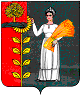 СОВЕТ  ДЕПУТАТОВСЕЛЬСКОГО  ПОСЕЛЕНИЯ  ДОБРИНСКИЙ  СЕЛЬСОВЕТ Добринского  муниципального  района Липецкой области37-я сессия  IV-го созываРЕШЕНИЕ01.10.2012г.                                   п.Добринка	                                    № 99-рс                                                «О передаче Добринскому муниципальному району осуществления части полномочий сельского поселения Добринский сельсовет»В соответствии с п.4 ст.15 Федерального закона от 06.10.2003г. №131-Ф3 «Об общих принципах организации местного самоуправления в Российской Федерации» о праве органов местного самоуправления поселений на передачу осуществления части своих полномочий, руководствуясь Уставом сельского поселения Добринский сельсовет, Совет депутатов сельского поселения Добринский  сельсовет РЕШИЛ:1. Дать согласие главе сельского поселения на передачу Добринскому муниципальномурайону   осуществления   части   полномочий   сельского   поселения   Добринский сельсовет сроком на три года с 1.01.2013г. по 31.12.2016 г. по вопросам:    п.1 ч.1 ст.14 В части контроля за исполнением бюджета поселения;	п.20 ч.1 ст.14. Подготовка проектов генеральных планов и предложений о внесении изменений в генеральные планы (за исключением проведения публичных слушаний и направления на согласование, создание согласительной комиссии), подготовка	на основании генеральных планов поселения документации по планировке территорий (за исключением проведения публичных слушаний), подготовка проектов местных нормативов градостроительного проектирования поселения; подготовка проекта правил землепользования и застройки (за исключением проведения публичных слушаний), выдача разрешений на строительство (за исключением случаев, предусмотренных Градостроительным кодексом Российской Федерации, иными федеральными законами), выдача разрешений на ввод объектов в эксплуатацию при осуществлении муниципального строительства, реконструкции объектов капитального строительства, расположенных на территории поселения, подготовка, рассмотрение и утверждение градостроительных планов земельных участков, подготовка исходных данных для изготовления проектной документации, подготовка проекта решения о резервировании земель, изъятии, в том числе путем выкупа, земельных участков в границах поселения для муниципальных нужд, осуществление земельного контроля за использованием земель поселения;	п. 24 ч.1 ст.14 Создание , содержание и организация деятельности аварийно-спасательных служб и (или) аварийно-спасательных формирований на территории поселения;	п.8 ч.1 ст.14.1 Организация и осуществление мероприятий по мобилизационной подготовке муниципальных предприятий и учреждений, находящихся на территории поселения;	ч.2 ст.14.1 , п.3 ч.1 ст.17 в части:	- осуществление сопровождения информационных систем и программного обеспечения исполнения бюджетов поселения;	 - осуществление функций по размещению заказов для муниципальных заказчиков;	п.4.1 ч.1 ст.17 в части:-  определение метода регулирования тарифов на товары и услуги организаций коммунального комплекса;- установление системы критериев, используемых для определения доступности для потребителей товаров и услуг организаций коммунального комплекса;- рассмотрение проектов инвестиционных программ организаций
коммунального комплекса по развитию систем коммунальной
инфраструктуры;-    осуществление расчетов цен (тарифов) для потребителей;-   участие в разработке проектов договоров, заключаемых в целях развития
систем коммунальной инфраструктуры;-  осуществление мониторинга выполнения производственных программ и
инвестиционных программ;-  привлечение соответствующих организации для проведения экспертизы
обоснованности проектов производственных программ, проверки
обоснованности расчетов соответствующих им тарифов, а также для
определения доступности для потребителей товаров и услуг организаций
коммунального комплекса;-   принятие решения и выдаче предписаний в пределах своих полномочий,
установленных 210-ФЗ от 30.12.2004г. «Об основах регулирования тарифов
организаций коммунального комплекса», которые обязательны для
исполнения организациями коммунального комплекса;- запрос информации у организаций коммунального комплекса,
предусмотренной 210-ФЗ и нормативными правовыми актами Российской
Федерации.2. Предоставить право главе сельского поселения заключить от имени органа местного самоуправления поселения соглашения о передаче осуществления части полномочий, указанных в п.1 настоящего решения, Добринскому муниципальному району.Председатель  Совета депутатов сельского поселенияДобринский  сельсовет                                                         Н.В.Чижов                                                       СОГЛАШЕНИЕМЕЖДУ АДМИНИСТРАЦИЕЙ СЕЛЬСКОГО ПОСЕЛЕНИЯ ДОБРИНСКИЙ СЕЛЬСОВЕТИ АДМИНИСТРАЦИЕЙ ДОБРИНСКОГО МУНИЦИПАЛЬНОГО РАЙОНА О ПЕРЕДАЧЕ ОСУЩЕСТВЛЕНИЯ ЧАСТИ ПОЛНОМОЧИЙп. Добринка                                                                                    «01» октября 2012г. 	Администрация сельского поселения Добринский сельсовет, именуемая в дальнейшем «Администрация поселения», в лице главы сельского поселения Добринский  сельсовет Чижова Н.В., действующего на основании Устава, с одной стороны, и Администрации Добринского муниципального района, именуемая в дальнейшем «Администрация района», в лице главы администрации Добринского муниципального района В.В. Тонких, действующего на основании Устава Добринского муниципального района, с другой стороны, вместе именуемые «Стороны». Руководствуясь пунктом 4 статьи 15 Федерального закона от 6 октября 2003г. № 131 – ФЗ «Об общих принципах организации местного самоуправления в Российской Федерации». Уставом сельского поселения Добринский сельсовет, Уставом Добринского муниципального района, Решением Совета депутатов сельского поселения Добринский сельсовет от «01» октября 2012 г. № 99-рс «О передаче Добринскому муниципальному району части полномочий сельского поселения Добринский  сельсовет», признавая необходимость осуществления на территории сельского поселения деятельности по реализации  полномочий, предусмотренных Федеральным Законом от 06.10.2003г. № 131-ФЗ для сотрудничества на договорной основе, заключили настоящее Соглашение о нижеследующем:ПРЕДМЕТ СОГЛАШЕНИЯНастоящее соглашение закрепляет передачу Добринскому муниципальному району осуществления части полномочий сельского поселения Добринский сельсовет по вопросам осуществления части полномочий, предусмотренных ст.14, 14.4, ст.17 Федерального закона от 6 октября 2003 г. № 131-ФЗ «Об общих принципах организации местного самоуправления в Российской Федерации».Администрация поселения передаёт Администрации района осуществление части полномочий по вопросам:	п.1 ч.1 ст.14 В части контроля за исполнением бюджета поселения;	п.20 ч.1 ст.14. Подготовка проектов генеральных планов и предложений о внесении изменений в генеральные планы (за исключением проведения публичных слушаний и направления на согласование, создание согласительной комиссии), подготовка	на основании генеральных планов поселения документации по планировке территорий (за исключением проведения публичных слушаний), подготовка проектов местных нормативов градостроительного проектирования поселения; подготовка проекта правил землепользования и застройки (за исключением проведения публичных слушаний), выдача разрешений на строительство (за исключением случаев, предусмотренных Градостроительным кодексом Российской Федерации, иными федеральными законами), выдача разрешений на ввод объектов в эксплуатацию при осуществлении муниципального строительства, реконструкции объектов капитального строительства, расположенных на территории поселения, подготовка, рассмотрение и утверждение градостроительных планов земельных участков, подготовка исходных данных для изготовления проектной документации, подготовка проекта решения о резервировании земель, изъятии, в том числе путем выкупа, земельных участков в границах поселения для муниципальных нужд, осуществление земельного контроля за использованием земель поселения;	п. 24 ч.1 ст.14 Создание , содержание и организация деятельности аварийно-спасательных служб и (или) аварийно-спасательных формирований на территории поселения;	п.8 ч.1 ст.14.1 Организация и осуществление мероприятий по мобилизационной подготовке муниципальных предприятий и учреждений, находящихся на территории поселения;	ч.2 ст.14.1 , п.3 ч.1 ст.17 в части:	- осуществление сопровождения информационных систем и программного обеспечения исполнения бюджетов поселения;	 - осуществление функций по размещению заказов для муниципальных заказчиков;	п.4.1 ч.1 ст.17 в части:-  определение метода регулирования тарифов на товары и услуги организаций коммунального комплекса;- установление системы критериев, используемых для определения доступности для потребителей товаров и услуг организаций коммунального комплекса;- рассмотрение проектов инвестиционных программ организаций
коммунального комплекса по развитию систем коммунальной
инфраструктуры;-    осуществление расчетов цен (тарифов) для потребителей;-   участие в разработке проектов договоров, заключаемых в целях развития
систем коммунальной инфраструктуры;-  осуществление мониторинга выполнения производственных программ и
инвестиционных программ;-  привлечение соответствующих организации для проведения экспертизы
обоснованности проектов производственных программ, проверки
обоснованности расчетов соответствующих им тарифов, а также для
определения доступности для потребителей товаров и услуг организаций
коммунального комплекса;-   принятие решения и выдаче предписаний в пределах своих полномочий,
установленных 210-ФЗ от 30.12.2004г. «Об основах регулирования тарифов
организаций коммунального комплекса», которые обязательны для
исполнения организациями коммунального комплекса;- запрос информации у организаций коммунального комплекса,
предусмотренной 210-ФЗ и нормативными правовыми актами Российской
Федерации.ПОРЯДОК ОПРЕДЕЛЕНИ ЕЖЕГОДНОГО ОБЪЁМА СУБВЕНЦИЙ2.1. Передача осуществления части полномочий по предмету настоящего Соглашения осуществляется в соответствии с действующим законодательством.2.2. При условии формирования субвенций, необходимых для осуществления передаваемых полномочий, стороны определяют объем субвенций, необходимых для осуществления передаваемых полномочий, дополнительным соглашением, являющимся неотъемлемой частью настоящего Соглашения.3.ПРАВА И ОБЯЗАННОСТИ СТОРОН3.1. Администрация поселения:3.1.1. При условии формирования субвенций перечисляет Администрации района субвенции, предназначенные для исполнения переданных по настоящему Соглашению полномочий.3.1.2. Осуществляет контроль за исполнением Администрацией района переданных ей полномочий, а также за целевым использованием финансовых средств, в случае предоставления на эти цели финансовых средств.3 2. Администрация района:3.2.1. Осуществляет переданные ей Администрацией поселения полномочия в соответствии с пунктом 1.2 настоящего Соглашения и действующим законодательством.3.3. Стороны согласились в том, что Администрация района осуществляет в рамках предоставленной компетенции все управленческие действия по организации полномочий!, перечисленных в пункте 1.2 настоящего Соглашения.4. ОТВЕТСТВЕННОСТЬ СТОРОН4.1. Установление факта ненадлежащего осуществления Администрацией района переданных ей полномочий является основанием для одностороннего расторжения данного соглашения.4.2. За неисполнение или ненадлежащее исполнение обязательств по настоящему соглашению стороны несут ответственность в соответствии с действующим законодательством РФ.5. СРОК ДЕЙСТВИЯ, ОСНОВАНИЯ И ПОРЯДОК
ПРЕКРАЩЕНИЯ ДЕЙСТВИЯ СОГЛАШЕНИЯ5.1. Настоящее Соглашение вступает в силу с момента подписания.5.2. Срок действия настоящего Соглашения устанавливается с 1 января 2013 года по 31
декабря 2016 года.5.3. Действие настоящего Соглашения может быть прекращено досрочно:5.3.1. По соглашению Сторон.5.3.2. В одностороннем порядке в случае:- изменения действующего законодательства Российской Федерации и (или) законодательства Липецкой области;- неисполнения или ненадлежащего исполнения одной из Сторон своих обязательств в соответствии с настоящим Соглашением;- если осуществление полномочий становится невозможным либо при сложившихся условиях эти полномочия могут быть наиболее эффективно осуществлены Администрацией поселения самостоятельно.5.4. Уведомление о расторжении настоящего Соглашения в одностороннем порядке направляется второй стороне не менее чем за 30 дней.6. ЗАКЛЮЧИТЕЛЬНЫЕ ПОЛОЖЕНИЯ6.1. Настоящее Соглашение составлено в двух экземплярах, имеющих одинаковую юридическую силу, по одному для каждой из Сторон.6.2. Внесение изменений и дополнений в настоящее Соглашение осуществляется путем подписания Сторонами дополнительных соглашений.6.3. По вопросам, не урегулированным настоящим Соглашением, Стороны руководствуются действующим законодательством.6.4. Споры, связанные с исполнением настоящего Соглашения, разрешаются путем проведения переговоров или в судебном порядке.7. РЕКВИЗИТЫ И ПОДПИСИ СТОРОНАдминистрация Добринского                                  Администрация сельского поселениямуниципального района                                            Добринский сельсовет399430 Липецкая область,                                           399430 Липецкая областьДобринский район,                                                      Добринский район п. Добринка, ул. М. Горького, д.5                              п.Добринка, ул.Советская, д.27Глава администрации Добринского                          Глава сельского поселениямуниципального района                                              Добринский сельсовет______________В.В. Тонких                                      _____________Н.В.Чижов)м.п.                                                                                 м.п.